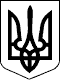 79 СЕСІЯ ЩАСЛИВЦЕВСЬКОЇ СІЛЬСЬКОЇ РАДИ7 СКЛИКАННЯРІШЕННЯ12.11.2018 р.                                      №1329с. ЩасливцевеПро затвердження експертної грошової оцінки земельної ділянки по вул. Набережна в с. Генічеська Гірка та її продажНа виконання власного рішення 76 сесії Щасливцевської сільської ради 7 скликання від №1203 від 12.09.2018 р. "Про надання згоди на викуп земельної ділянки в с. Генічеська Гірка по вул. Набережна, ***" та розглянувши Звіт про експертну грошову оцінку земельної ділянки несільськогосподарського призначення, дата оцінки 24.10.2018 р., складеного Фізичною особою-підприємцем *** (Сертифікат суб’єкта оціночної діяльності №*** виданий 24.10.2016 р. Фондом державного майна України) та Рецензії на цей звіт (від 06.11.2018 р. наданий ТОВАРИСТВОМ З ОБМЕЖЕНОЮ ВІДПОВІДАЛЬНІСТЮ "ЮГЗЕМСЕРВІС" (Ліцензія Державного агентства земельних ресурсів України на проведення робіт із землеустрою, землеоціночних робіт, від 04.11.2013 р., серія ***№***) і від 30.10.2018 р. наданий ПРИВАТНИМ ПІДПРИЄМСТВОМ "ПРИВАТНА КОНСАЛДІНГОВА ФІРМА "ЕКСПЕРТ" (Сертифікат суб’єкта оціночної діяльності №*** виданого 10.10.2016 р Фондом державного майна України)), враховуючі що на земельній ділянці розташовано об'єкти нерухомого майна, що є власністю фізичної особи *** (ідентифікаційний номер – ***), керуючись Законом України "Про оцінку земель", ст.ст. 12, 127, 128, 134 Земельного кодексу України, ст. 26 Закону України "Про місцеве самоврядування в Україні", сесія сільської радиВИРІШИЛА:1. Затвердити експертну грошову оцінку земельної ділянки несільськогосподарського призначення (складену Фізичною особою-підприємцем *** (ідентифікаційний номер ***)) з кадастровим номером 6522186500:11:002:0056, площею ., цільове призначення для будівництва та обслуговування об’єктів рекреаційного призначення (код 07.01), розташованої по вул. Набережна,*** в с. Генічеська Гірка Генічеського району Херсонської області у сумі 1 631 500 (один мільйон шістсот тридцять одна тисяча п’ятсот) гривень.2 Передати у власність шляхом викупу (продати уклавши нотаріально посвідчений договір купівлі-продажу), фізичній особі *** (ідентифікаційний номер –***) земельну ділянку зазначену у п. 1 цього рішення за ціною 1 631 500 (один мільйон шістсот тридцять одна тисяча п’ятсот) гривень, зарахувавши до цієї цини сплачений фізичною особою відповідно до Договору №*** від 24.09.2018 р., авансовий внесок у розмирі 668 061 (шістсот шістдесят вісім тисяч шістдесят одна) гривня.3. Фізичній особі *** (ідентифікаційний номер – ***) сплатити до нотаріально посвідчення договору купівлі-продажу земельної ділянки зазначеної у п. 1 цього рішення, решту ціни цієї земельної ділянки у розмирі 963 439 (дев'ятсот шістдесят три тисячі чотириста тридцять дев'ять) гривень, на рахунок Щасливцевської сільської ради - №***, код платежу ***, одержувач УК у Генічеському районі (код ЄДРПОУ ***), банк Казначейство України (ЕАП), ***, призначення платежу: "Остаточний розрахунок з оплати ціни земельної ділянки по вул. Набережна, *** в с. Генічеська Гірка Генічеського району Херсонської області".4. Доручити сільському голові Плохушко В.О. на виконання цього рішення укласти нотаріально посвідчений договір купівлі-продажу земельної ділянки зазначеної у п. 1 цього рішення, за ціною та з особою зазначених у п. 2 цього рішення.5. Контроль за виконанням цього рішення покласти на Постійну комісію Щасливцевської сільської ради з питань регулювання земельних відносин та охорони навколишнього середовища.Сільський голова                                                                В.О. Плохушко